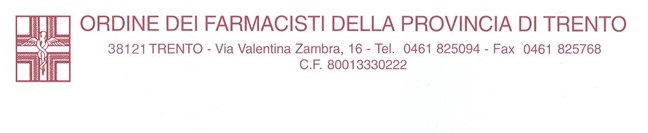 Trento, 29 marzo 2022Circ. n.	 13/2022/C.1						A TUTTI GLI ISCRITTIProt. n. 338/D.7						ALL’ALBO DEI FARMACISTI								DELLA PROVINCIA DI TRENTO								L O R O   S E D ICare colleghe e cari colleghi,proseguendo il percorso di collaborazione intrapreso con l’Associazione A.M.A., AUTO MUTUO AIUTO, l’Ordine dei Farmacisti della provincia di Trento ha promosso due corsi, in videoconferenza, accreditati con 2 punti ECM ciascuno:Il disturbo da gioco d'azzardo:il ruolo del Ser.D. e dell'Associazione A.M.A. in Trentino mercoledì 13 aprile 2022 ore 20.00 - 22.00Contesto e cultura dell’azzardo: alcuni dati del fenomeno a livello locale e nazionaleLa dipendenza da gioco d’azzardo: caratteristiche, fattori di rischio e fattori protettivi Risposte integrate alla dipendenza: interventi e servizi in Provincia di TrentoCenni al fenomeno ai tempi del CovidRelatrici: Dott.ssa Ermelinda Levari, psichiatra, Responsabile Struttura semplice “Organizzazione territoriale Alcologia e tabagismo” Servizio per le dipendenze e Alcologia di Trento;Dott.ssa Giulia Tomasi, psicologa, psicoterapeuta, responsabile Progetto Gioco d’azzardo, Associazione A.M.A. TrentoIl progetto Invito alla vita - una sfida anche al tempo del covidgiovedì 21 aprile 2022 ore 20.00 - 22.00Disagio psichico e gesti suicidari. Epidemiologia e clinica - Di NapoliFattori di rischio e Fattori protettivi – Di NapoliIl suicidio ai tempi del COVID – Di NapoliLa rete dei Servizi specialistici a Trento – Di NapoliSenso e possibilità di Prevenzione. Progetto Invito alla vita: obiettivi e azioni – Dal MasRelatrici:Wilma Angela Renata di Napoli. Dirigente medico, Unità operativa psichiatria di Trento. Responsabile CSM di Trento. Referente APSS Progetto di prevenzione Invito alla VitaLisa Dal Mas Dottoressa in Metodologia e Organizzazione del Servizio Sociale. Referente per associazione A.M.A. del progetto Invito alla VitaLe iscrizioni dovranno essere effettuale ai link:13 aprile 2022: https://disturbogiocoazzardo.unifarm.it entro e non oltre giovedi 7 aprile 202221 aprile 2022: https://progettoinvitoallavita.unifarm.it entro e non oltre mercoledi 13 aprile 2022Successivamente si riceverà una mail di conferma di avvenuta iscrizione al webinar contenente il link necessario alla partecipazione. Un’ora prima dell’inizio del momento formativo verrà inviato nuovamente il link attraverso il quale sarà possibile seguire il webinar. Per il conseguimento dei crediti verrà verificata la presenza e inviato il test di valutazione apprendimento, il questionario di gradimento corso e il questionario di gradimento docenti da rispedire al termine dell’evento.La partecipazione è gratuita.Ricordiamo inoltre che, se si crede e si apprezza il valore e l’importanza delle attività svolte dall’Associazione A.M.A., è possibile destinare il 5x1000 all’Associazione stessa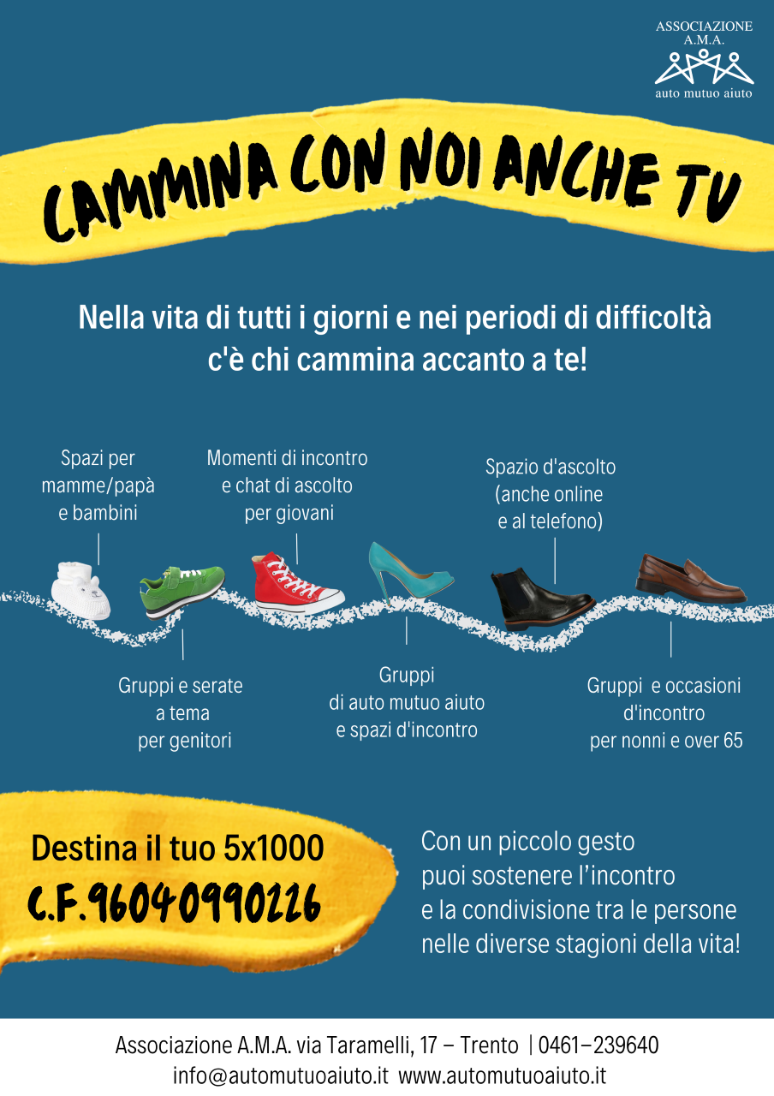 CAMMINA CON NOI ANCHE TUSi avvicina il momento della dichiarazione dei redditi e l’Associazione A.M.A. ha la possibilità di raccogliere fondi attraverso la destinazione del 5xMILLE.Destina il 5x1000 all’Associazione A.M.A.: la tua firma vale molto, è un gesto semplice e gratuito che può fare la differenza!Per noi è un’entrata economica importante per continuare a sostenere l’incontro e la condivisione tra le persone nelle diverse stagioni della vita.L’associazione A.M.A. sta accanto alle persone tutti i giorni proponendo gruppi di auto mutuo aiuto, spazi d’incontro, momenti d’ascolto in presenza, online e al telefono per persone di tutte le età.Destinare il 5xMILLE è semplice.Nella dichiarazione dei redditi o nel CU, firma e indica il codice fiscale dell’associazione A.M.A. 96040990226Cordiali saluti.								LA PRESIDENTE							      Dott.ssa Tiziana Dal Lago									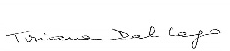 